		Fiche de candidature pour le cd FNCTA du 66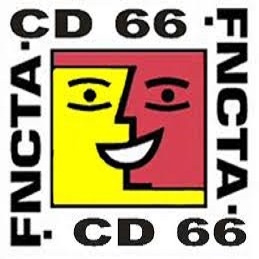 Envoyez cette fiche complétée à l’adresse suivante :  michevelu@gmail.comAfin de faire la programmation, 2023, nous vous proposons de choisir les  dates et  lieux qui vous conviennent, de nous envoyer la fiche ci jointe, avec les documents .Les conditions : 200 euros pour la prestation, SACD et frais de déplacement, pour une voiture, sont pris en charge . Les représentations sont à 17 H. Nom de la Compagnie :Nom du responsable à contacter :Coordonnées téléphoniques : 				mail/Adresse : 						ville :				 département :N° autorisation SACD :Titre du spectacle :Auteur:Type de spectacle (comédie.....) :Résumé :Durée :Temps de montage : 			Temps de démontage :Nombre d’interprètes : 			Nombre de technicien(s) :Joindre : Affiche et Photos du spectacle (format jpeg ou pdf)Plan feu : (format .jpeg ou pdf20/11/22 27/11/22 04/12/22                BAN                              PV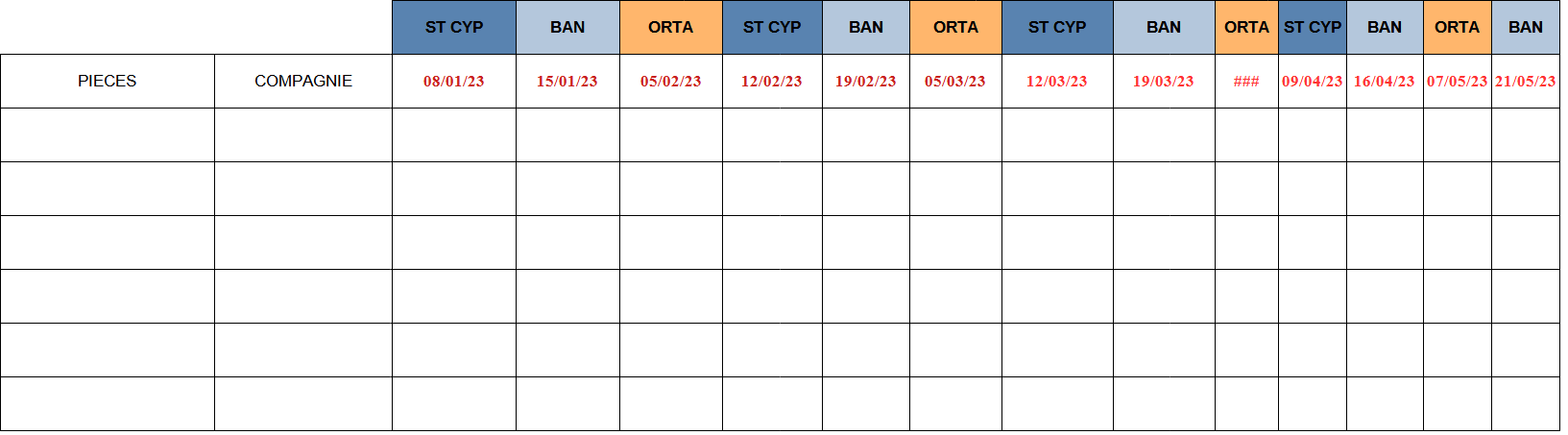 